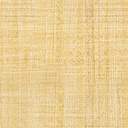 Questionnaire de participation à la formation
 « LiDAR : initiation au traitement des données et à l'interprétation archéologique »Nous vous remercions pour la confiance que vous nous accordez en vous inscrivant au stage d’initiation au traitement des données lidar pour leur interprétation archéologique.Afin de répondre au mieux à vos attentes, nous pouvons ajuster le contenu des cours et TD que nous vous proposerons. Pour ce faire, nous vous prions de compléter cette fiche et de la renvoyer au plus tôt à Clément Laplaige, responsable scientifique du stage clement.laplaige@wanadoo.fr.Dans le cadre de votre activité, avez-vous une pratique de l’outil SIG en mode raster ? (non / basique / moyen / avancé)Quel(s) logiciel(s) de SIG utilisez-vous ? (réponse libre)Quel(s) savoir-faire cherchez-vous à acquérir ? (acquisition de données lidar et réalisation des pré-traitements (ex. filtrage) / analyse de données lidar / reconnaissance des vestiges archéologiques)Autre(s) objectif(s) recherché(s) pour cette formation SIG : (réponse libre)« Ce questionnaire est facultatif. Le destinataire de ces données est le responsable scientifique de la formation à laquelle vous êtes inscrit(e) ou préinscrit(e) ; elles lui permettront d’adapter au mieux le programme de la formation à vos attentes et à celles des autres stagiaires. Elles seront détruites à la fin du stage. Pour plus d’informations concernant l’utilisation de vos données personnelles, veuillez consulter la notice « Données personnelles » disponible sur notre site internet. 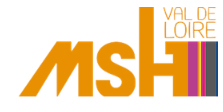 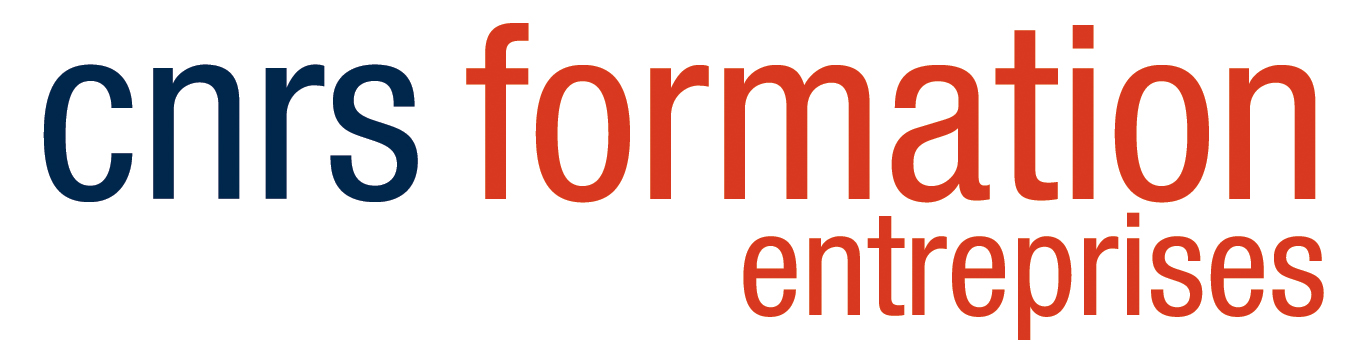 